California State University NorthridgeMiddle Eastern and Islamic Studies & Gender and Women's Studies DepartmentPresent: 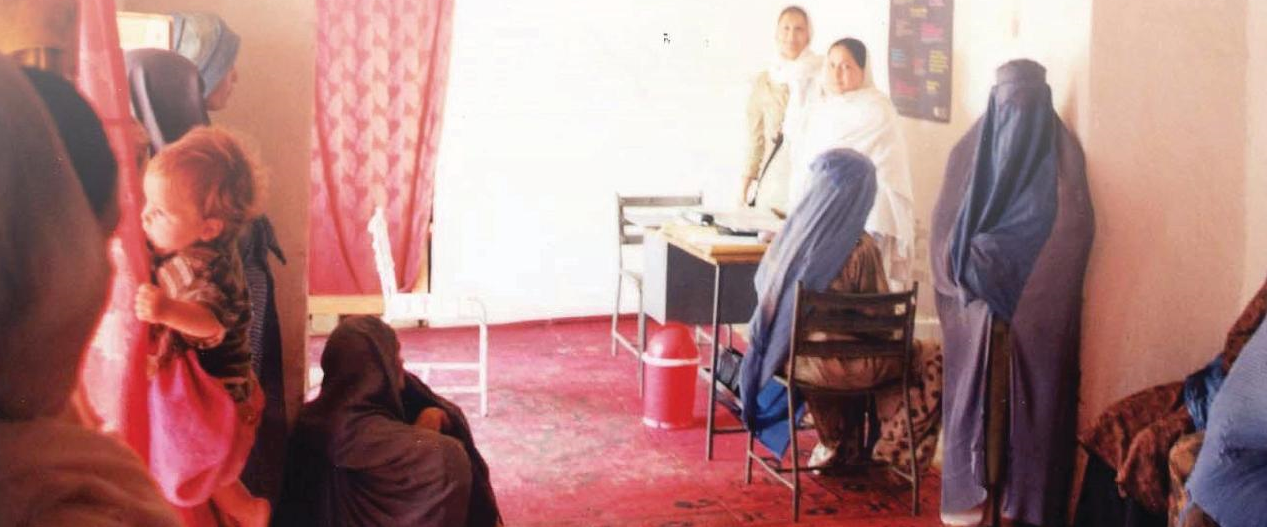 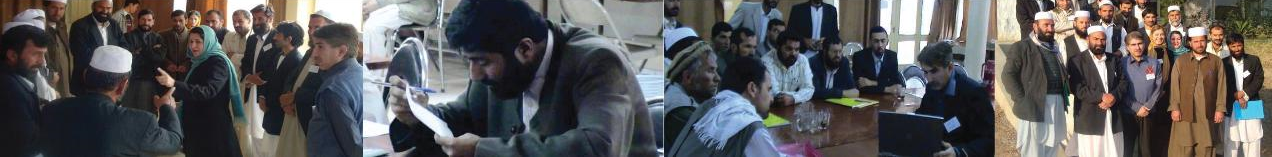 Contact:MEIS, Office of Interdisciplinary Studies, CSUN, Sierra Hall 194, Tel: (818) 677-6762 or 818-677-7218www.csun.edu/meis   &  www.csun.edu/gws